Группа детей 5-6 лет «Солнышко»Тема «Земля – наш общий дом»1. Рассматривание глобуса и карты Земного шара. Находим вместе с детьми континенты, океаны, моря, ищем горы, реки, равнины и т.д.Расширение, уточнение и активизация словаря по теме «Земля – наш общий дом»( суша, континент, океан, море, залив, река. исток, равнина, возвышенность, полюс; название континентов).2. Психогимнастика «Я – человек»  (выражение эмоционального и психофизического состояния человека)     Передайте мимикой свое настроение, состояние, намерение и свое отношение к другому человеку:приятно – неприятнодоволен  –  недоволенсчастлив  –  несчастенсмел  –  трусливспокоен  –  озабоченсердит  –  добрвесел  – печаленуверен  –  робокболен  –  здоровизмучен  –  бодрпослушен  –  непослушенПокажите, каким разным может быть взгляд человека. (Насмешливый, печальный, добрый, злой, хитрый, обиженный).3. РЕЧЕВОЕ РАЗВИТИЕСТИХОТВОРЕНИЯДавайте, друзья, в любую погодуБудем беречь родную ПРИРОДУ!И от любви заботливой нашей.Станет земля и богаче, и краше! Помните, взрослые, помните, дети!Помните - что, красота на планете,Будет зависеть только от нас.Не забывайте об этом сейчас.Планету живую сберечь для народа.И пусть восхваляет гимн жизни природа!Чтоб цветы в лесу цвели,Всю весну и летоМы не будем собиратьИх больших букетов.Если птенчик из гнездаВыпорхнул до срока,Мы поможем, не беда,Не трещи, сорока.Хоть и вредный мухомор,Мы его не тронем.Вдруг понадобиться онЖителю лесному.Хрупкий домик муравьяНадо тоже охранять.Обязательно он долженЗа заборчиком стоять.Зайчика и ежика -Жителей лесныхЛучше вы не трогайте!Охраняйте их!О загрязненииЕсть в природе равновесие,Нарушать его нельзя.В жизни это очень важноДля тебя и для меня.Что бы было равновесиеНадо с вами, нам, друзьяНе выбрасывать отходыИ не загрязнять моря.Меньше ездить на машинахИ пускать из фабрик дым,Чтоб не летали в атмосфереИ не делали там дыр.Меньше фантиков, бумажекТы на улицу бросай!Тренируй в себе, ты, ловкость:Точно в урну попадай.А когда захочешь кинутьТы бумажку не в корзину,Ты подумай о природе-                                         Нам ещё здесь жить как вроде!            ГлобусЯ обнял глобус – шар земной.Один над сушей и водой.В руках моих материкиМне тихо шепчут: «Береги».В зеленой краске лес и дол.Мне говорят: «Будь с нами добр».Не растопчи ты нас, не жги,Зимой и летом береги».Журчит глубокая река,Свои лаская берега,И слышу голос я реки:«Ты береги нас, береги».И птиц, и рыб я слышу всех:«Тебя мы просим, человек.Ты обещай нам и не лги.Как старший брат нас береги».Я обнял глобус – шар земной,И что-то сделалось со мной.И вдруг шепнул я:«Не солгу. Тебя, родной мой, сберегу»4. ЗАГАДКИОни украшают луга и лесаИ это не только природы краса –В них пчёлы находят целительный дарИ бабочки пьют их них сладкий нектар.(Цветы)Они – лесные санитары.Так прозвали люди их недаром.Чтобы лес был красив и здоров,Без личинок вредных и жуков,Они на страже день и ночьГонят разных короедов прочь!(Муравьи)Без взрослых с ним развлекаться опасно,Закончиться может забава ужасно.В лесу очень сухо бывает поройИ он обернётся серьёзной бедой.(Костер)Можем мы в траве их встретить,Ведь жильцов там миллион!Ты их увидишь на пути –Не обижай, а отойди!Без них весь лес, друг мой,И одинокий, и пустой.(Насекомые)Она богаче всех на свете,
По ней бегут, несутся дети.
А по весне стоит вся в цвете,
И так красива на рассвете.
И кормит всех людей на свете. (Земля-Кормилица)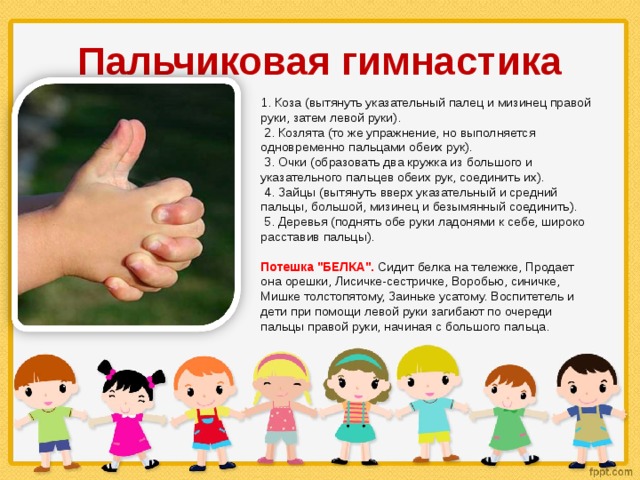 